Этот отчёт взят с  сайта http://access.avorut.ruСкачать готовую базу данных access «Канал продаж» Пароль для базы данных «Канал продаж»База данных «Канал продаж» создана в СУБД MS Access 2007-2010  по шаблонуБаза данных «Канал продаж» позволяет вести учёт возможных продаж, учитывая вероятности.Схема базы данных «Канал продаж» отображает связи таблиц «Клиенты», «Возможности», «Сотрудники»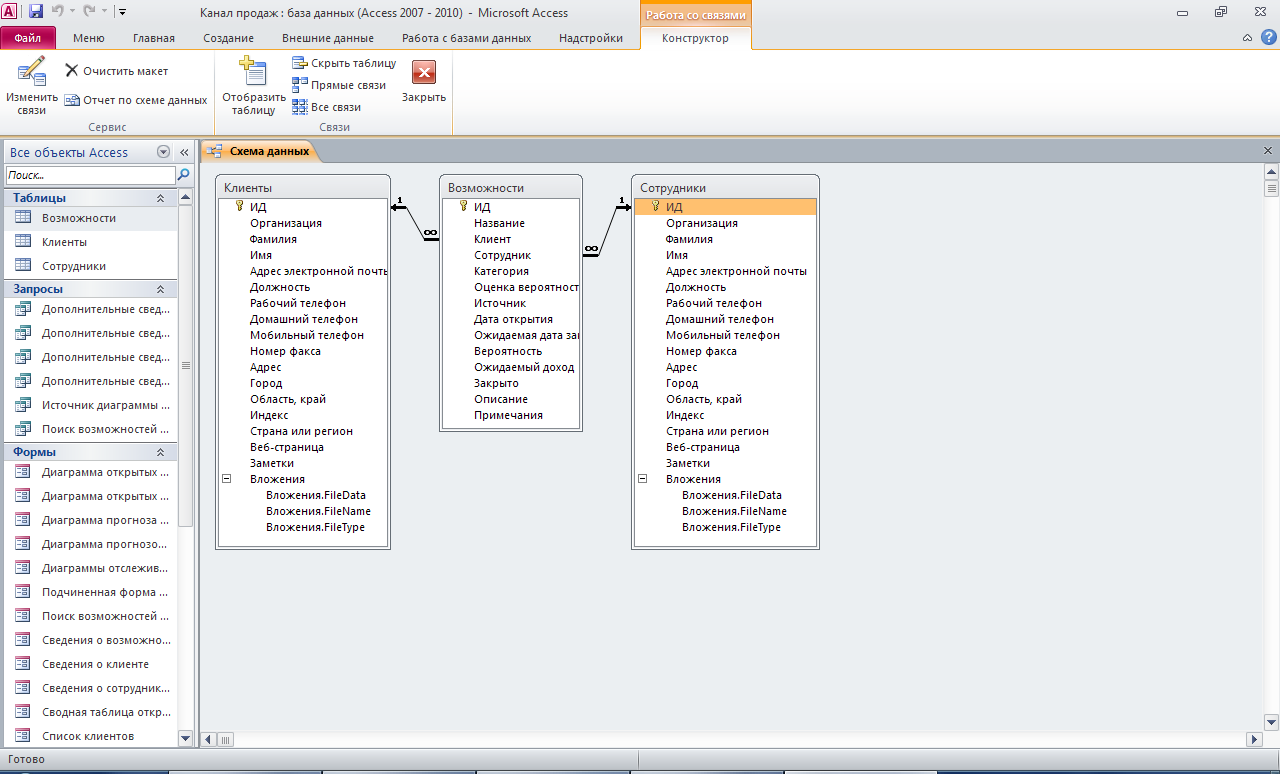 Таблицы:Структура таблицы «Клиенты»: ИД, организация, фамилия, имя, адрес электронной почты, должность, рабочий телефон, домашний телефон, мобильный телефон, номер факса, адрес, город, область, край, индекс, страна или регион, веб-страница, заметки, вложения.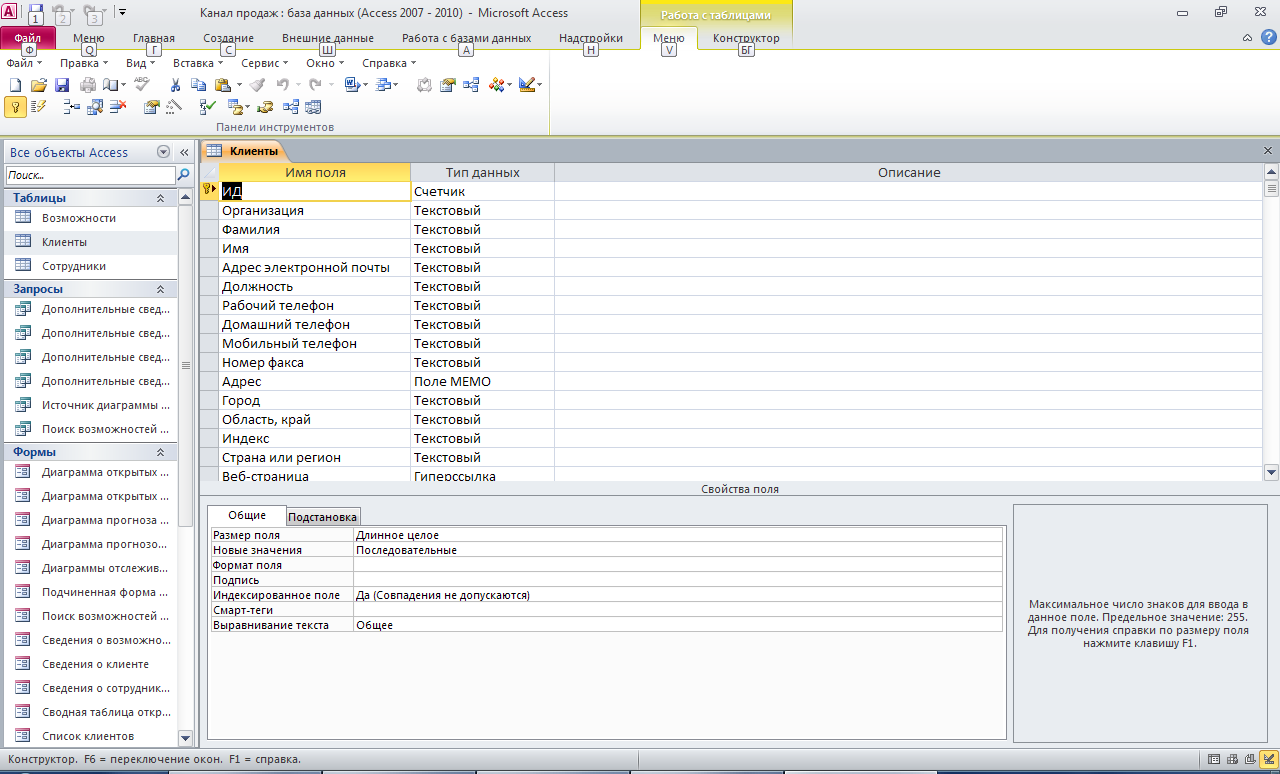 Структура таблицы «Возможности»: ИД, название, клиент, сотрудник, категория, оценка вероятности, источник, дата открытия, ожидаемая дата закрытия, вероятность, ожидаемый доход, закрыто, описание, примечания.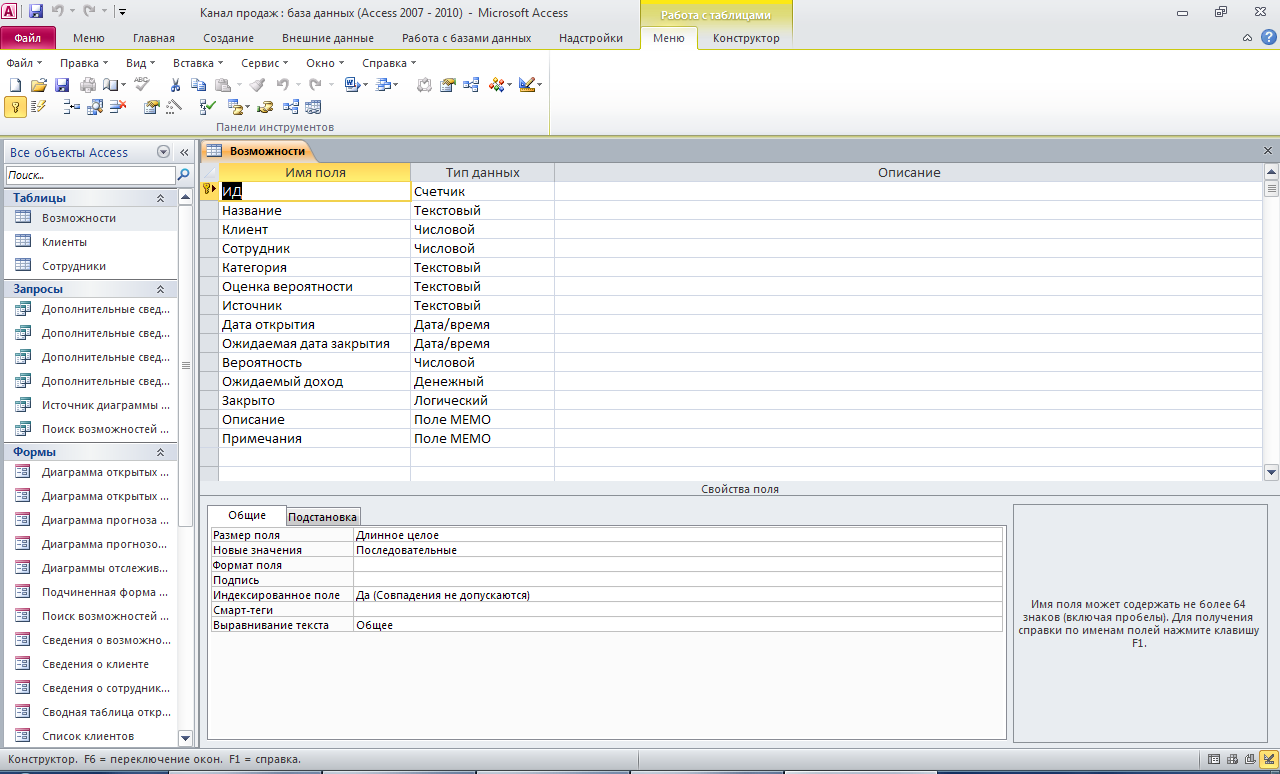 Структура таблицы «Сотрудники»: ИД, организация, фамилия, имя, адрес электронной почты, должность, рабочий телефон, домашний телефон, мобильный телефон, номер факса, адрес, город, область, край, индекс, страна или регион, веб-страница, заметки, вложения.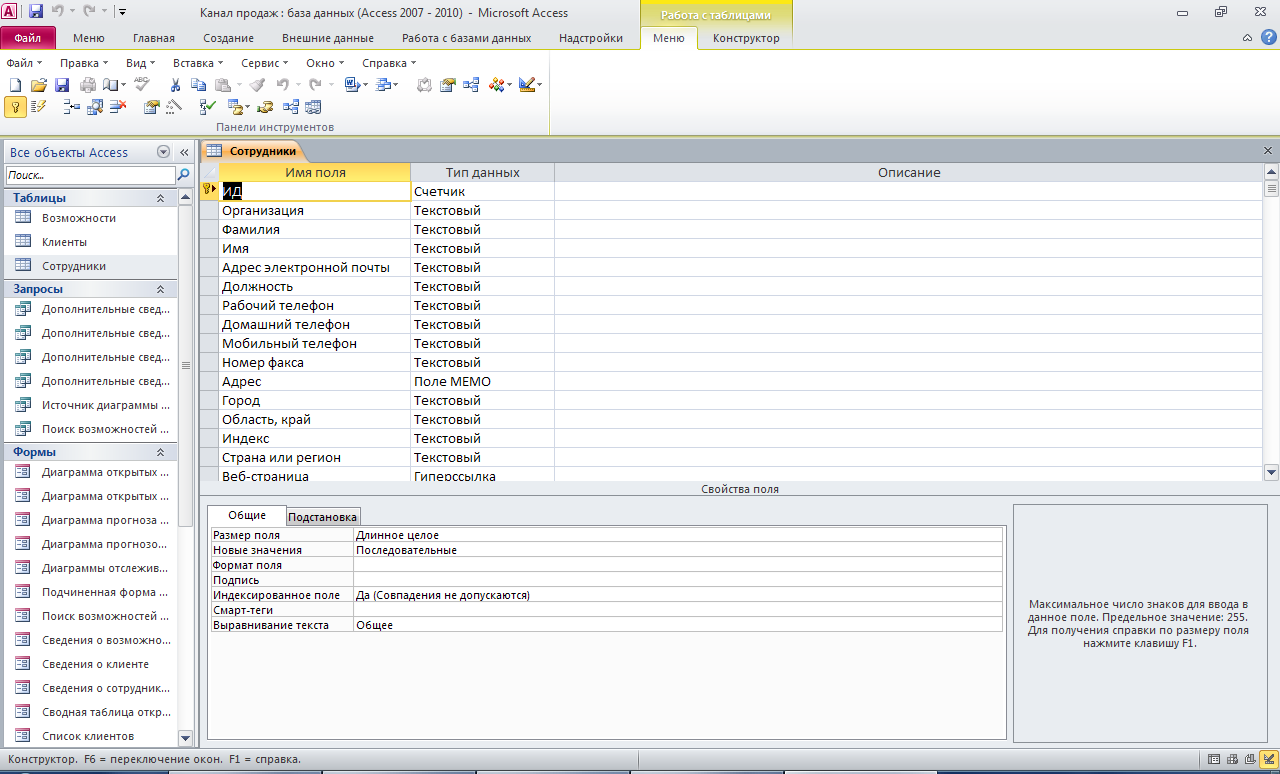 Формы: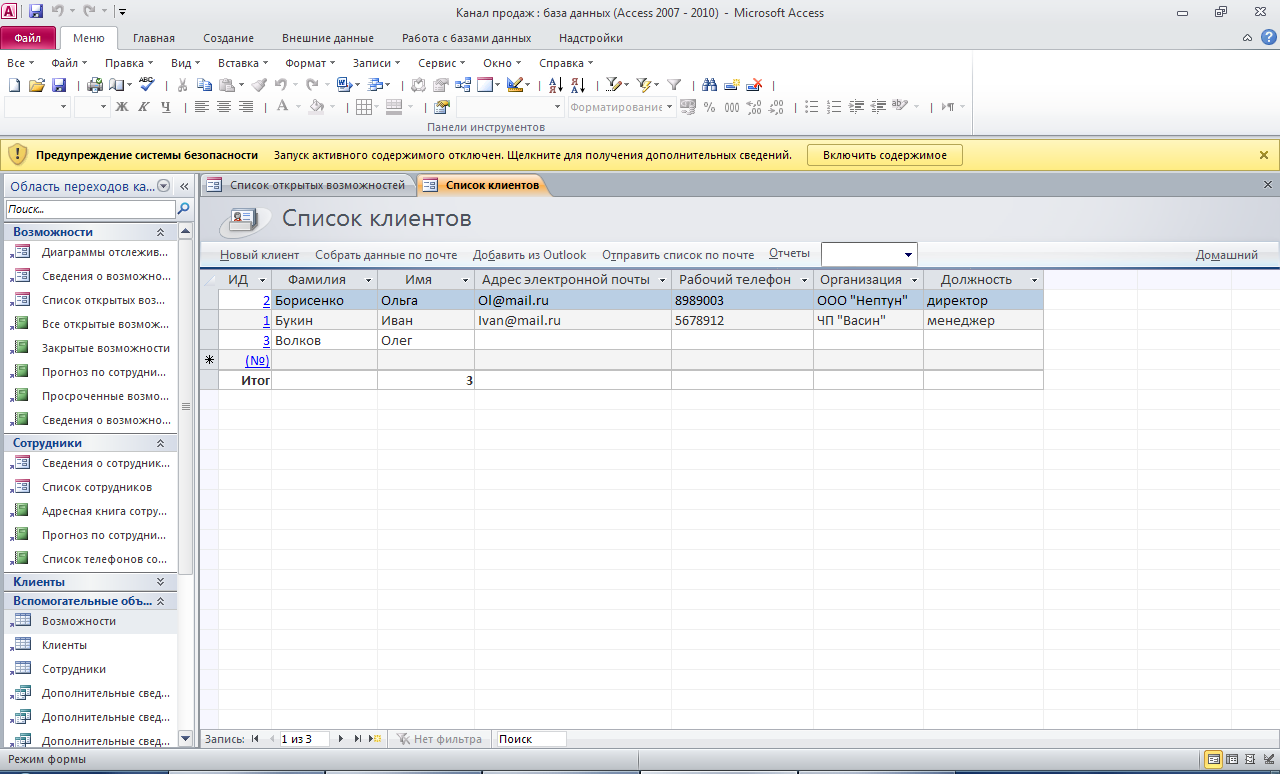 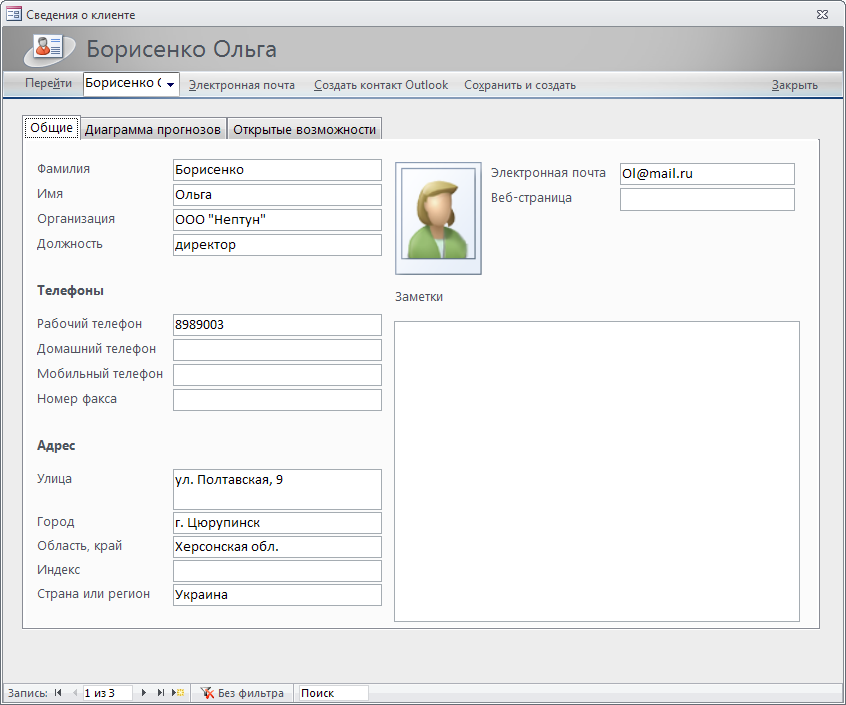 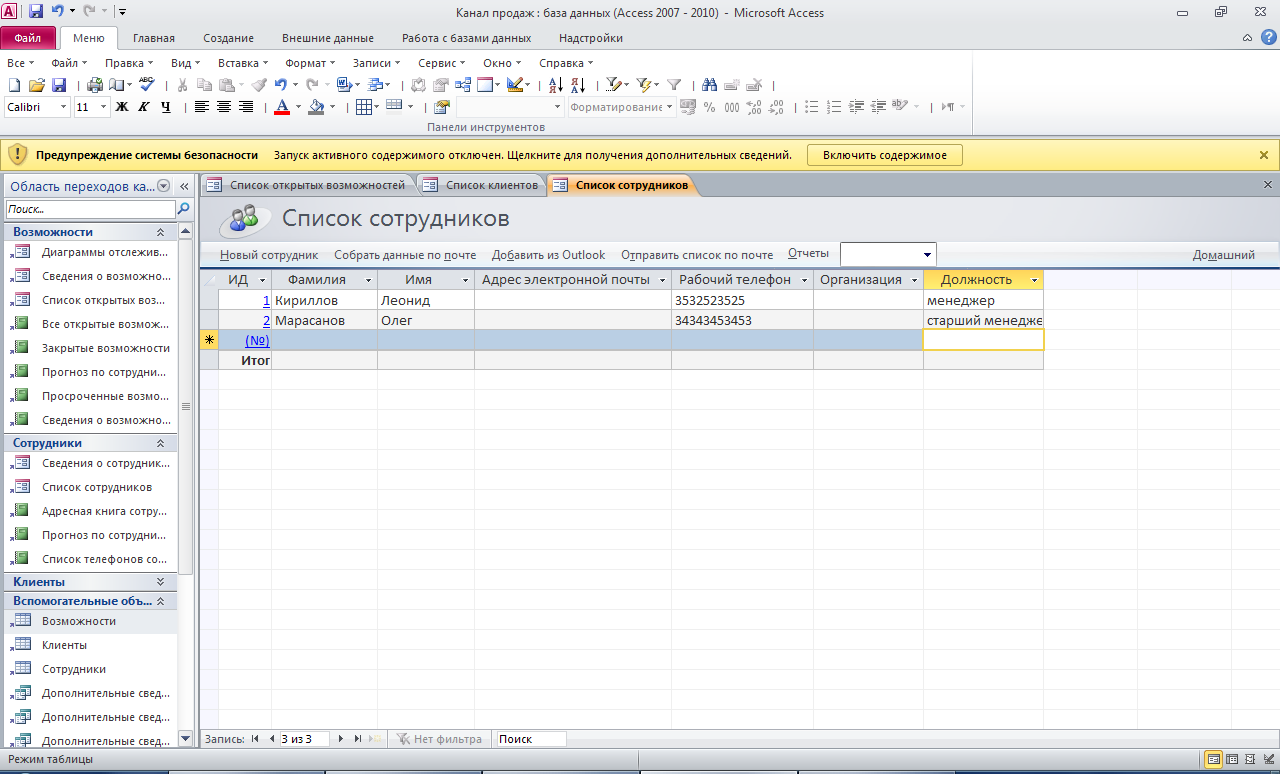 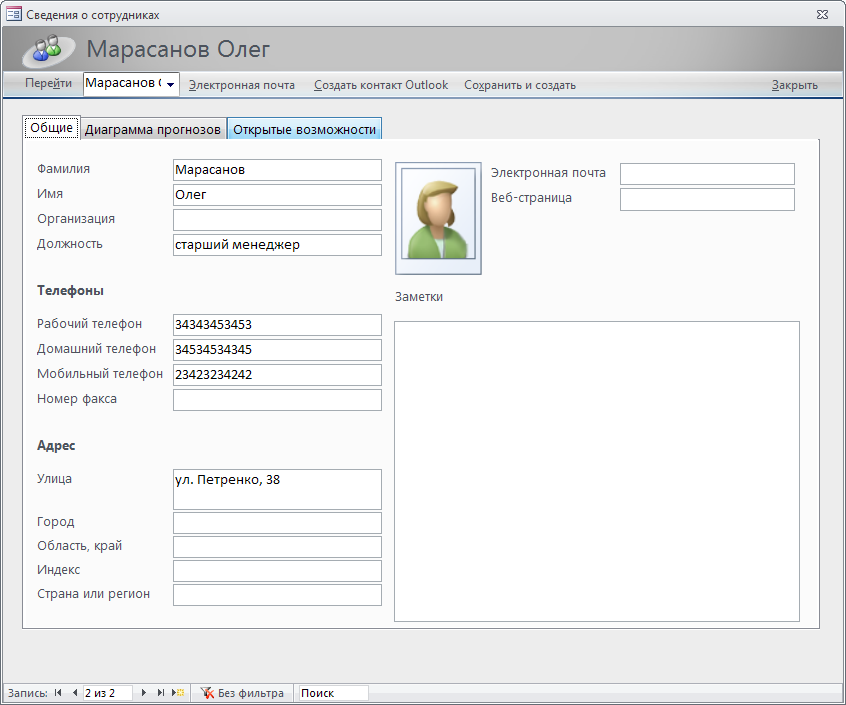 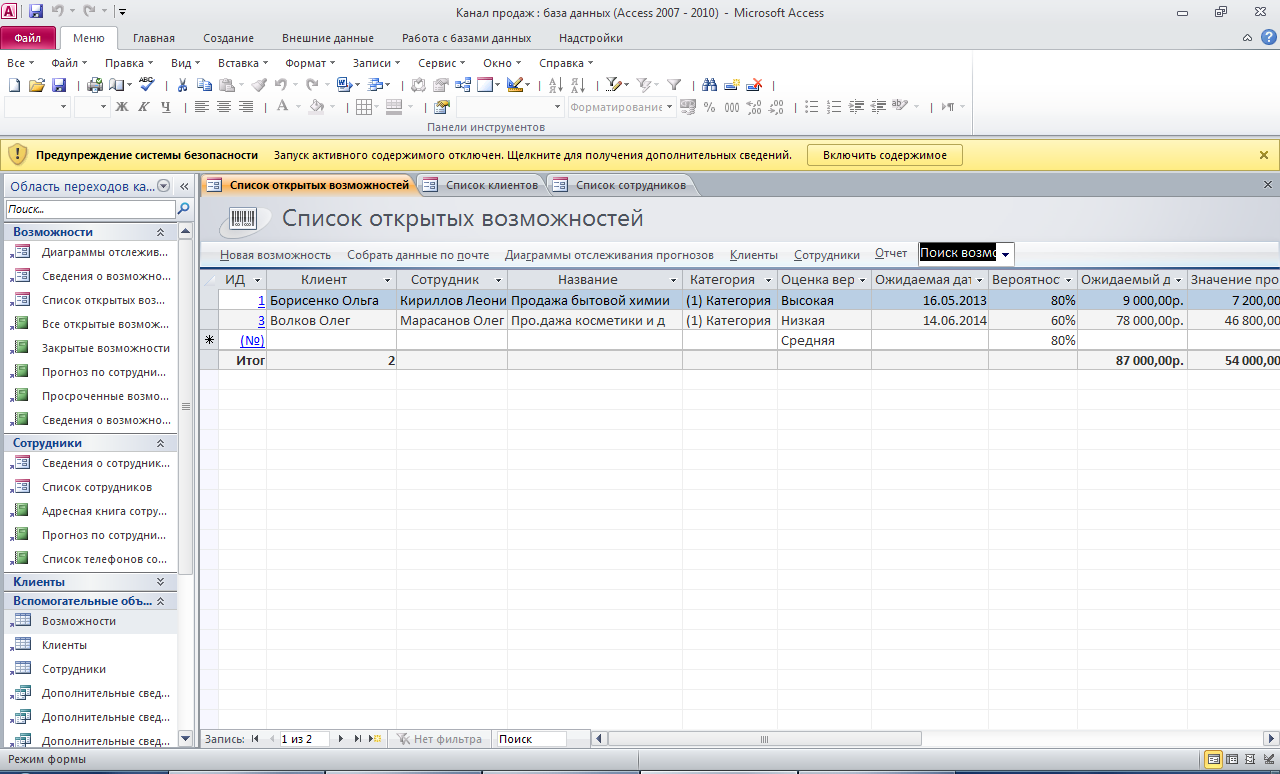 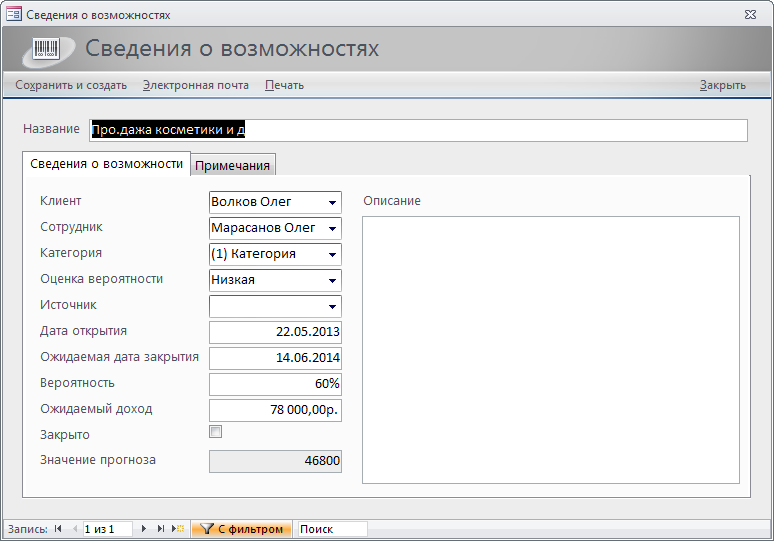 Схема связей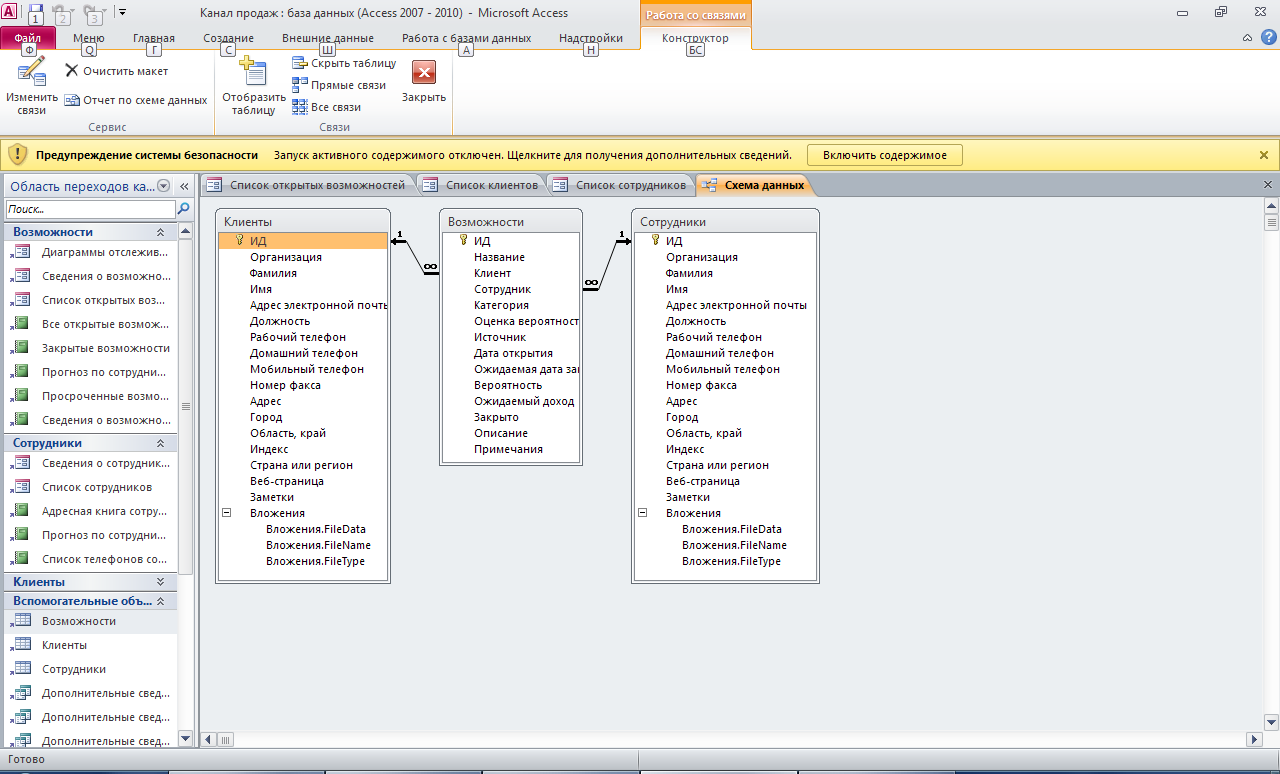 Отчёты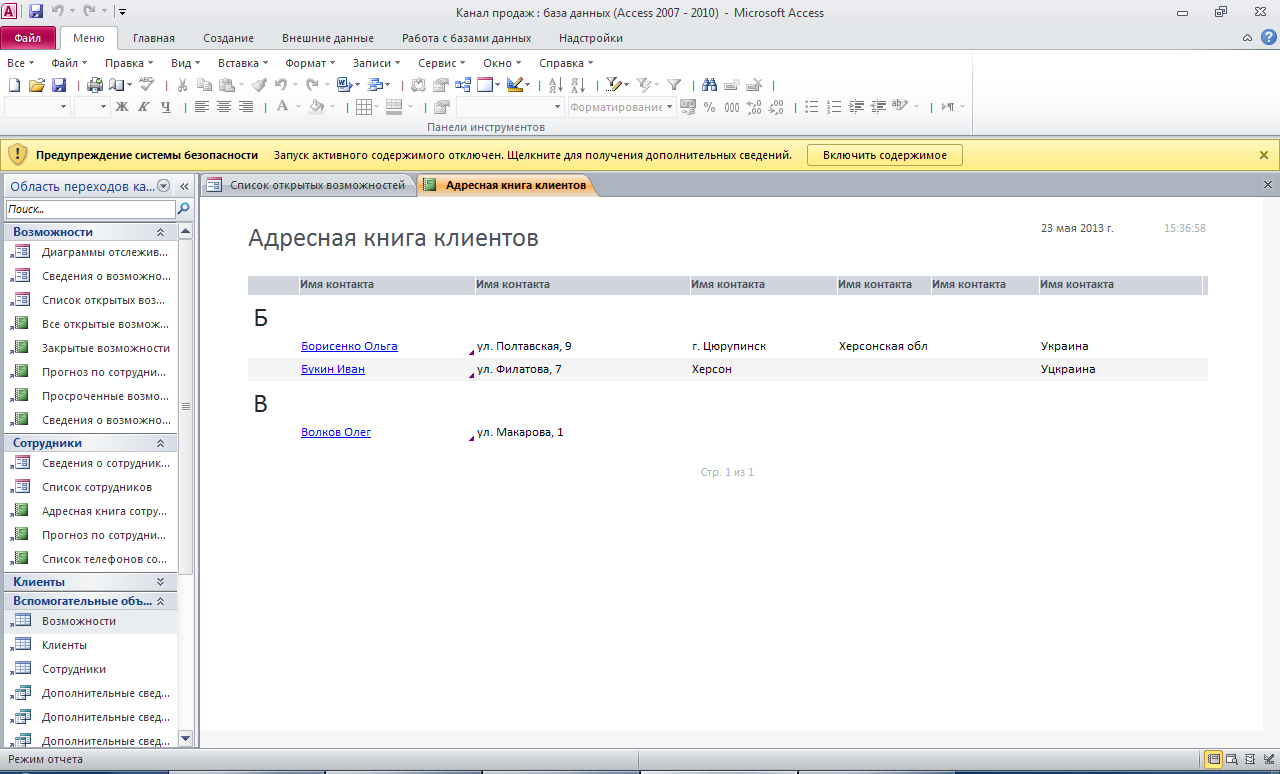 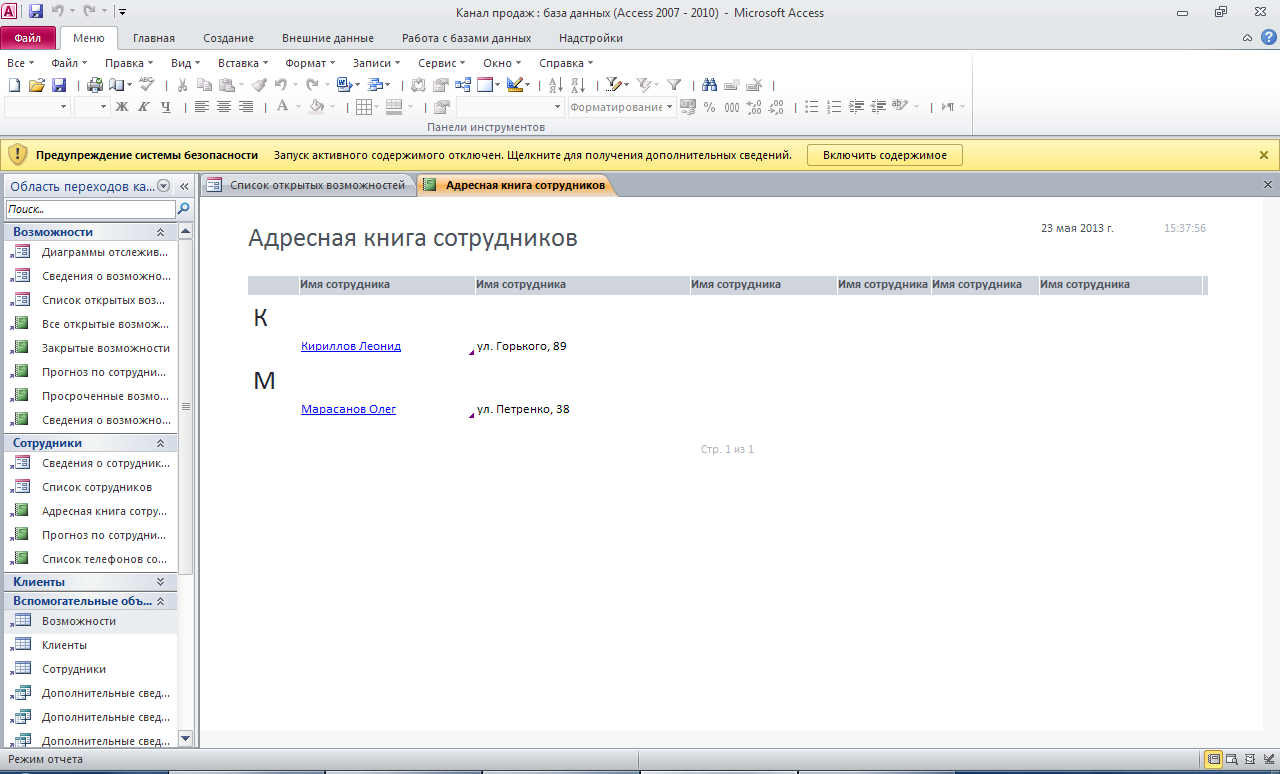 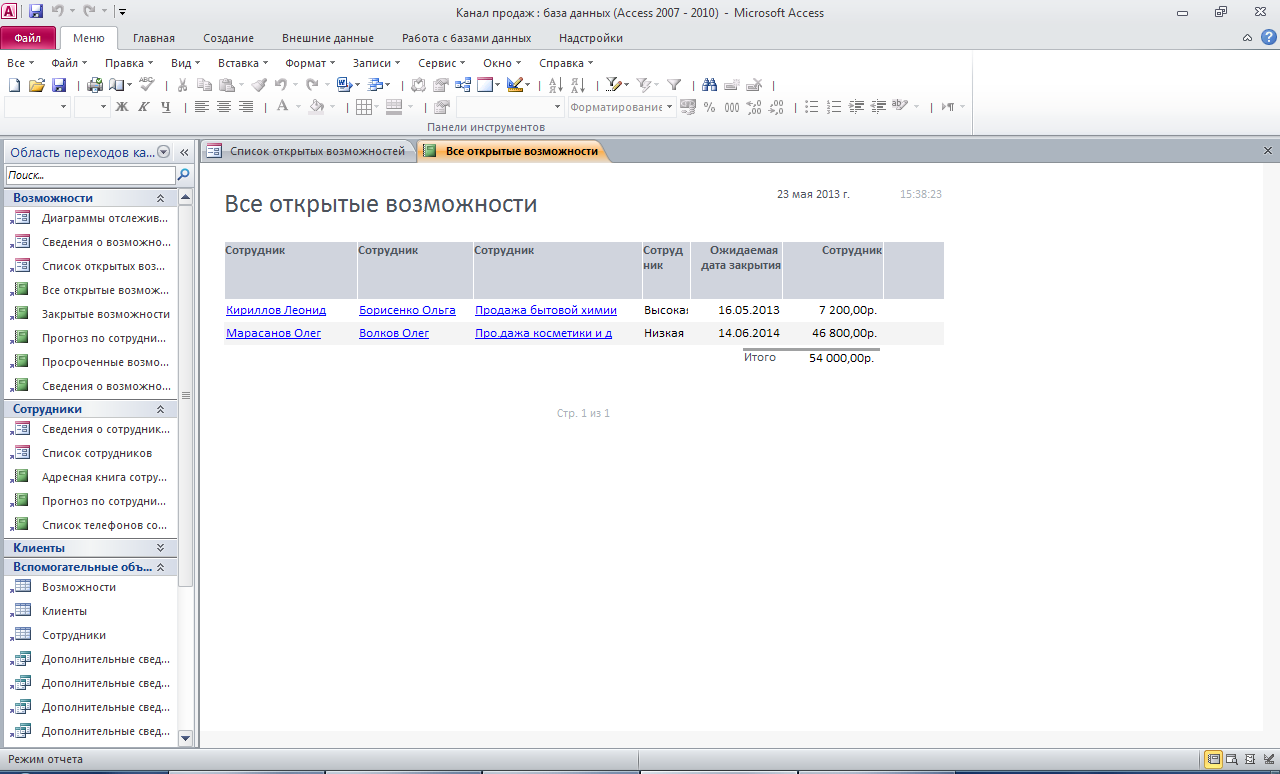 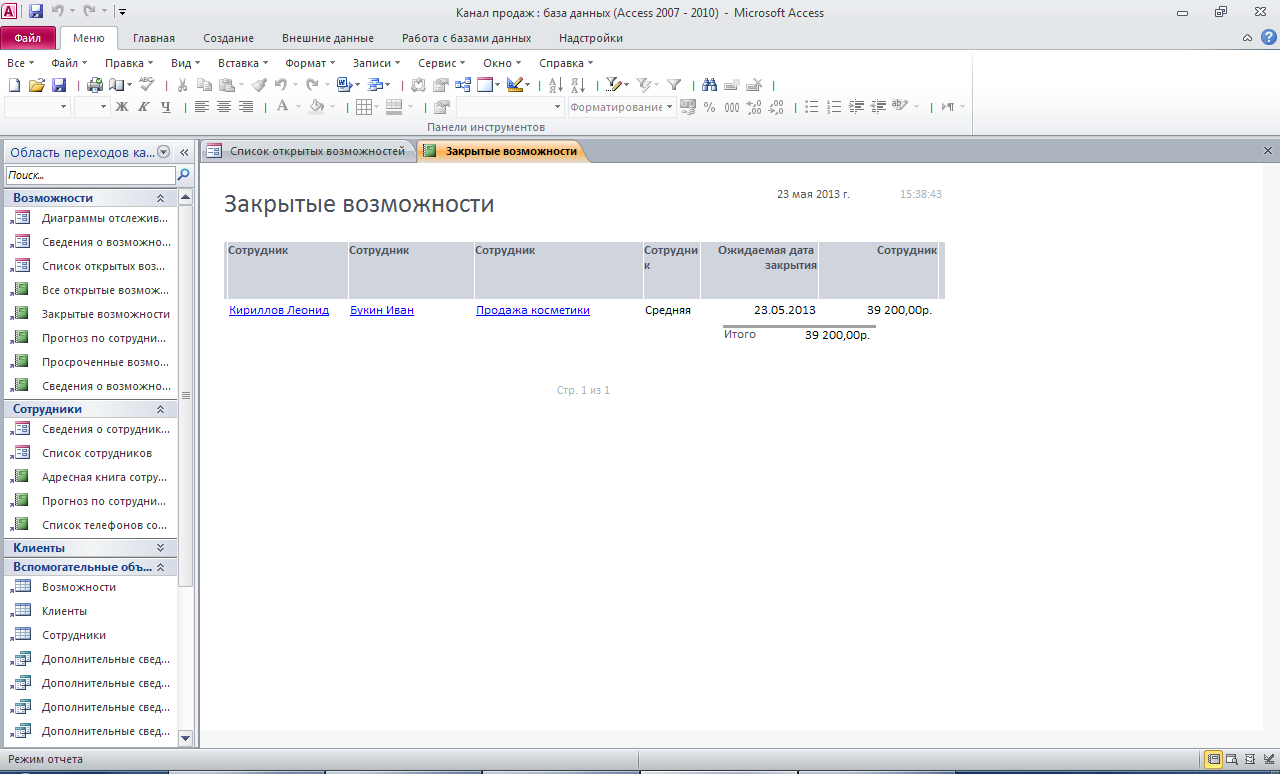 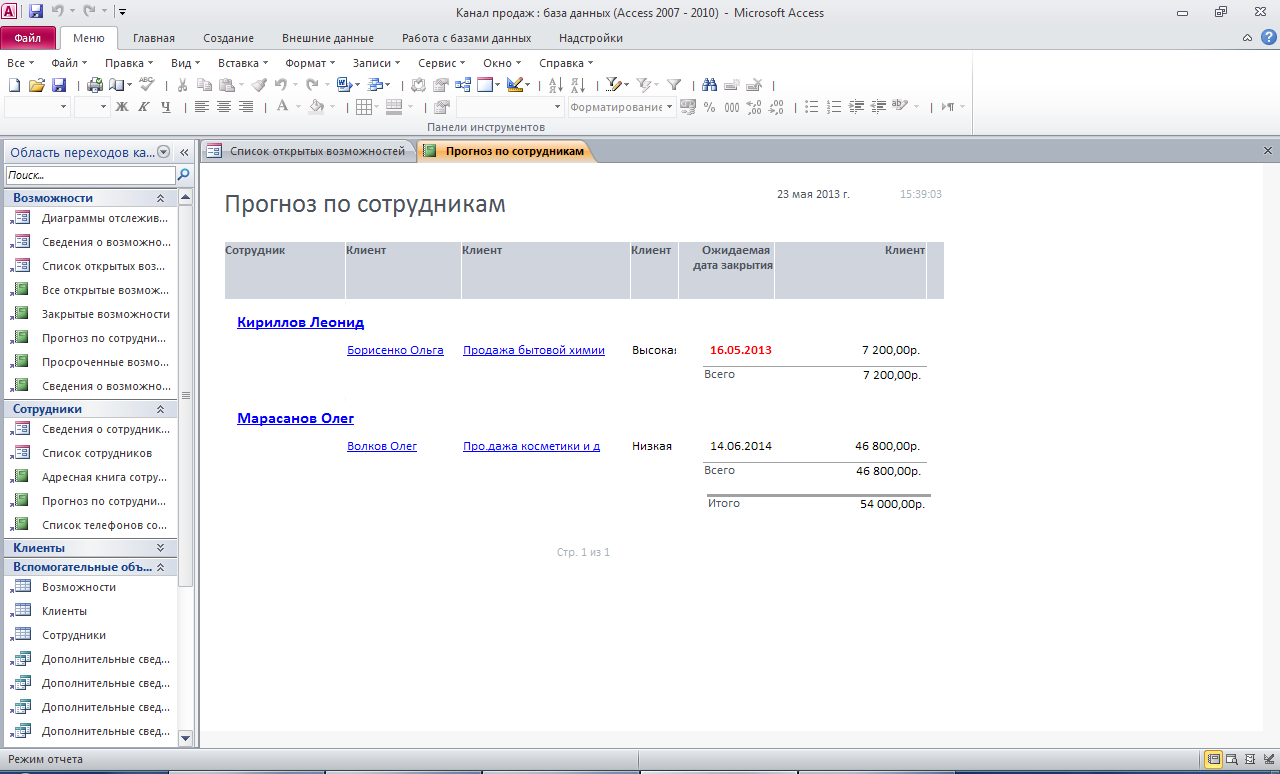 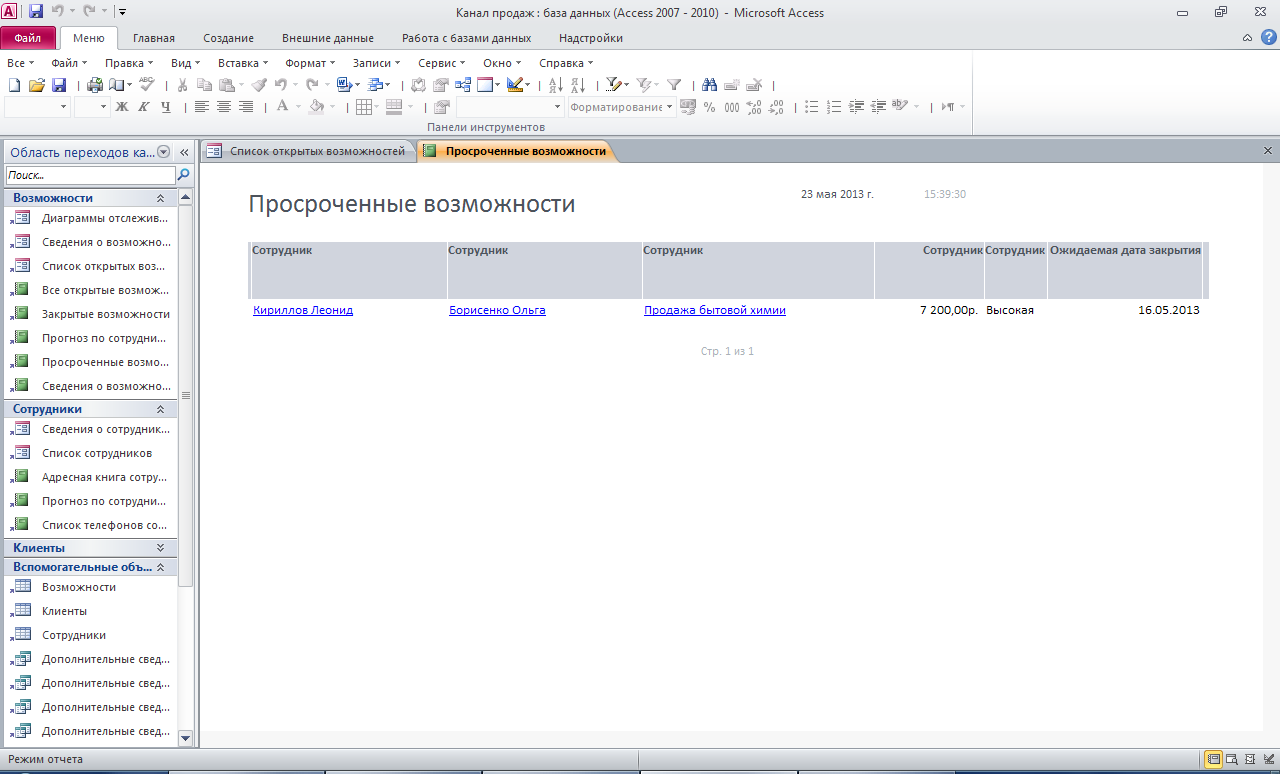 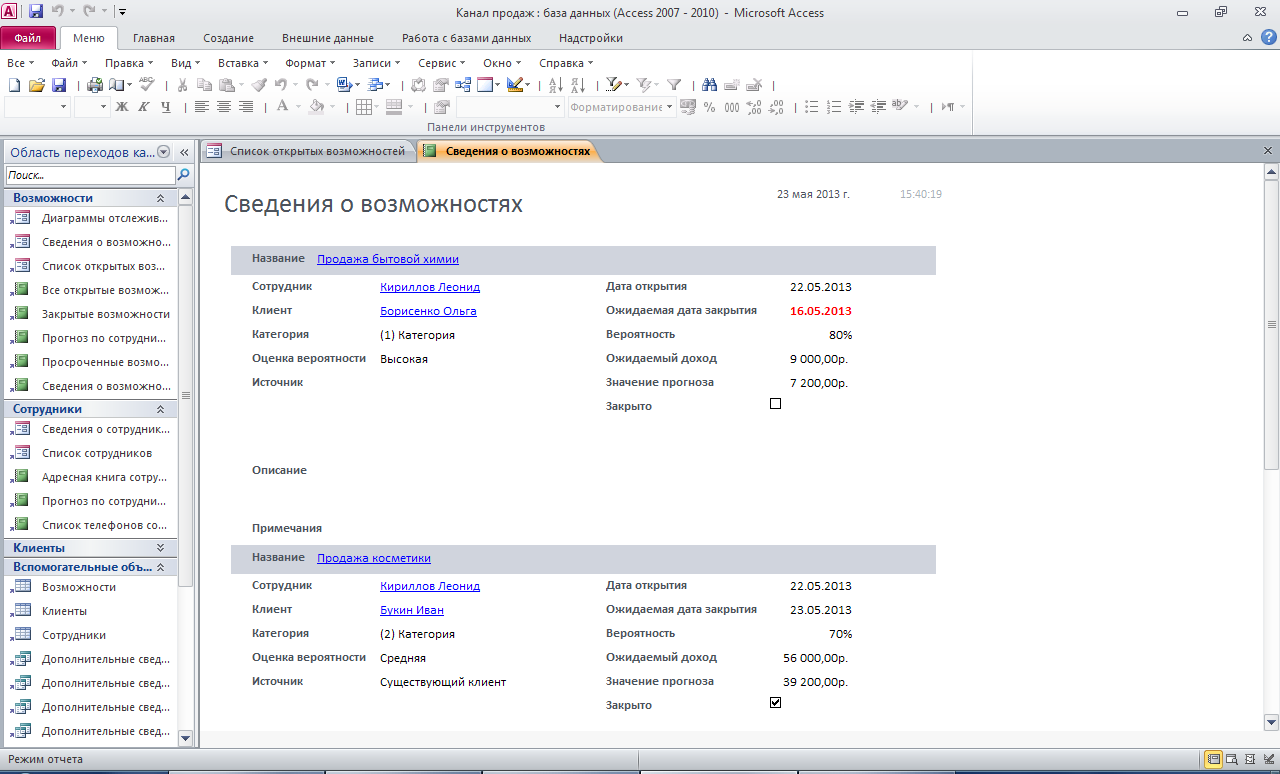 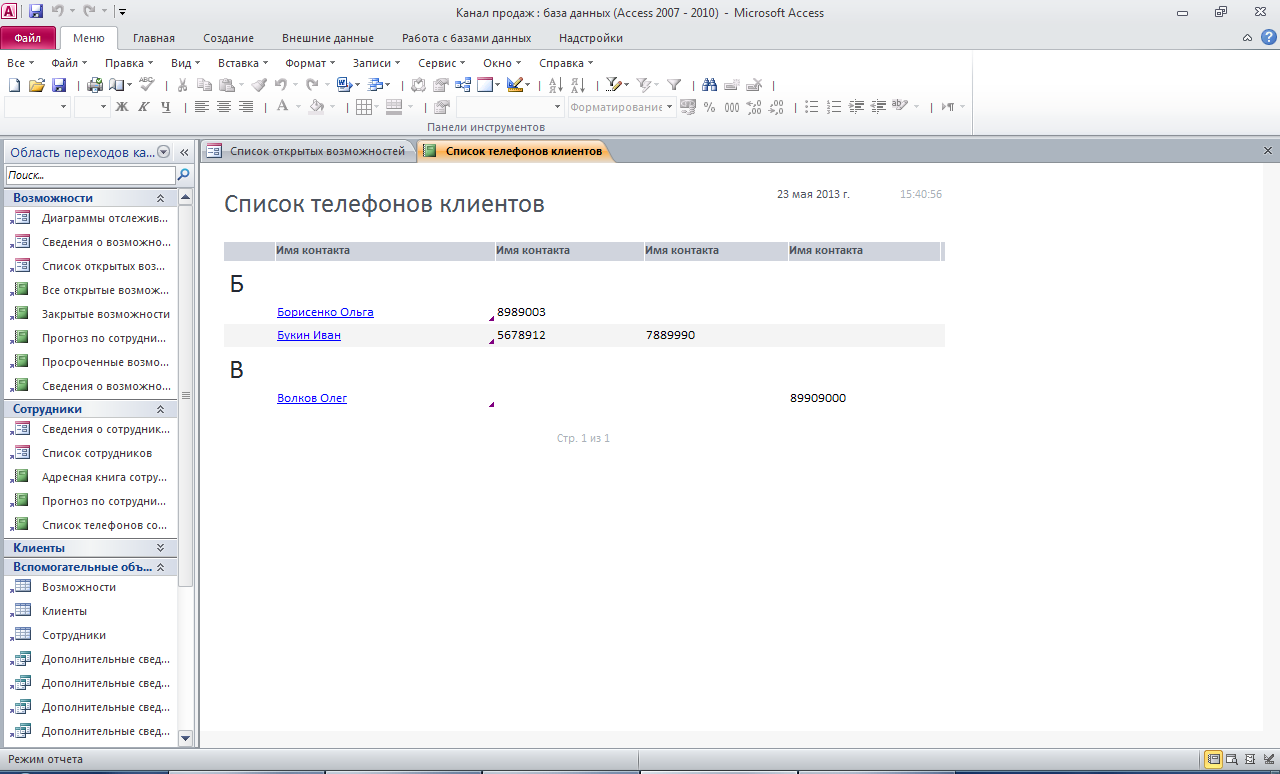 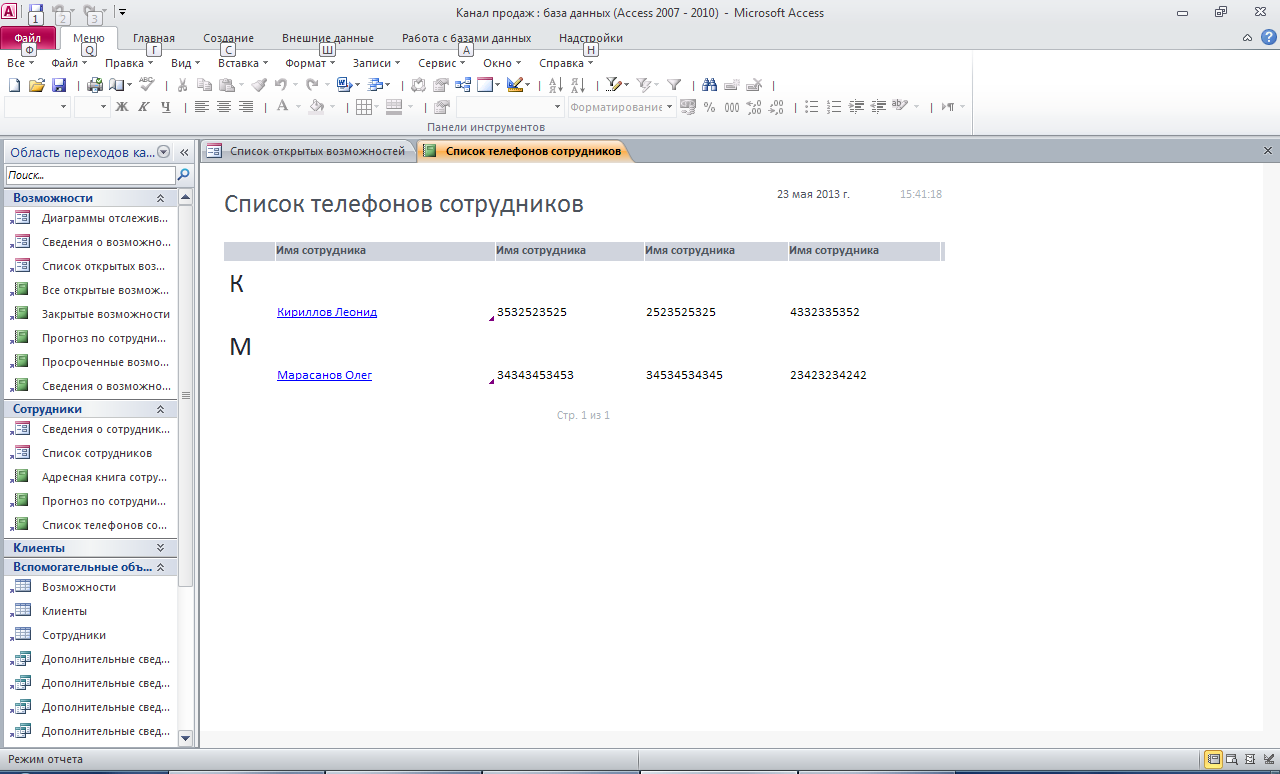 Дополнительно созданный отчёт: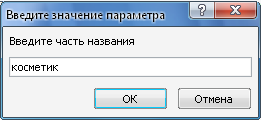 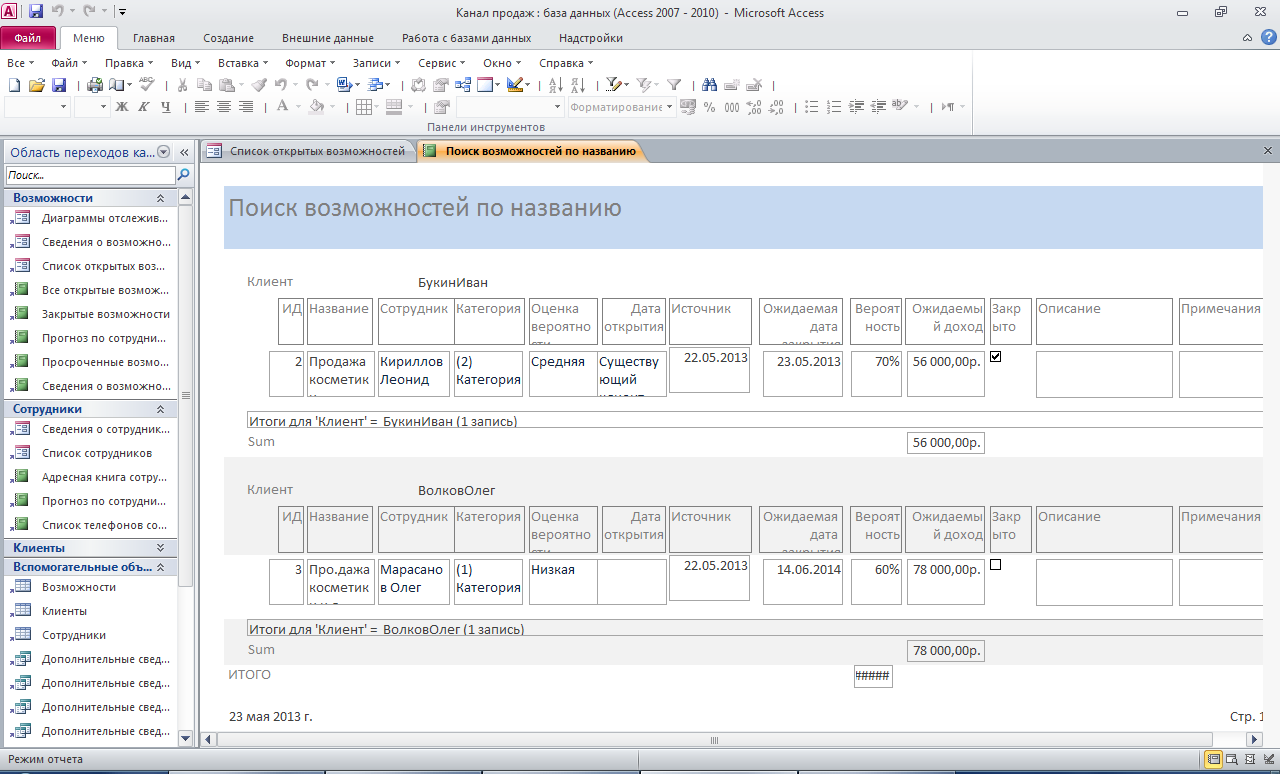 Этот отчёт взят с  сайта http://access.avorut.ruСкачать готовую базу данных access «Канал продаж» Пароль для базы данных «Канал продаж»Другие готовые базы данных access:Скачать базу данных (БД) Поставщики и их товарооборот Скачать базу данных (БД) Поставщики и их товарооборотСкачать базу данных (БД) Грузы Скачать базу данных (БД) ГрузыСкачать базу данных (БД) Поставки продовольственных товаров Скачать базу данных (БД) Поставки продовольственных товаровСкачать базу данных (БД) Сеть магазинов Скачать базу данных (БД) Сеть магазиновСкачать базу данных (БД) Склад (ОПЗ) Скачать базу данных (БД) Склад (ОПЗ)Скачать базу данных (БД) Складской учёт материалов Скачать базу данных (БД) Складской учёт материаловСкачать базу данных (БД) Мережа магазинів. Бонусна програма Скачать базу данных (БД) Мережа магазинів. Бонусна програмаСкачать базу данных (БД) Магазин игрушек Скачать базу данных (БД) Магазин игрушекСкачать базу данных (БД), содержащую сведения по учёту материалов на складе. Скачать базу данных (БД), содержащую сведения по учёту материалов на складе.Скачать базу данных (БД) «Склад» MS Access Скачать базу данных (БД) «Склад» MS AccessСкачать базу данных (БД) «Заказчики на товар» MS Access Скачать базу данных (БД) «Заказчики на товар» MS AccessСкачать базу данных (БД) «Мебельная фабрика» MS Access Скачать базу данных (БД) «Мебельная фабрика» MS AccessСкачать базу данных (БД) «Строительный магазин» MS Access Скачать базу данных (БД) «Строительный магазин» MS AccessСкачать базу данных (БД) «Экспедитор» MS Access Скачать базу данных (БД) «Экспедитор» MS AccessСкачать базу данных (БД) «Учёт прихода товаров на почтамт» MS Access Скачать базу данных (БД) «Учёт прихода товаров на почтамт» MS AccessСкачать базу данных (БД) «Реализация товаров» MS Access Скачать базу данных (БД) «Реализация товаров» MS AccessСкачать базу данных (БД) «Книжный магазин» MS Access Скачать базу данных (БД) «Книжный магазин» MS AccessСкачать базу данных (БД) «Оптовый магазин. Учет продаж товара» MS Access Скачать базу данных (БД) «Оптовый магазин. Учет продаж товара» MS AccessСкачать базу данных (БД) «Оптовая база. Движение товаров» MS Access Скачать базу данных (БД) «Оптовая база. Движение товаров» MS AccessСкачать базу данных (БД) «Оптовая база» MS Access Скачать базу данных (БД) «Оптовая база» MS AccessСкачать базу данных (БД) «Поставка товаров» MS Access Скачать базу данных (БД) «Поставка товаров» MS AccessСкачать базу данных (БД) «Торговля» MS Access Скачать базу данных (БД) «Торговля» MS AccessСкачать базу данных (БД) «Канал продаж» MS Access Скачать базу данных (БД) «Канал продаж» MS AccessПолный список тем для баз даных MS Access  здесь:  http://access.avorut.ru